M7 27. – 30. 4.Zápis do sešitu:Opakování jednotek objemu1 cm3 = 1 ml1 dm3 = 1 l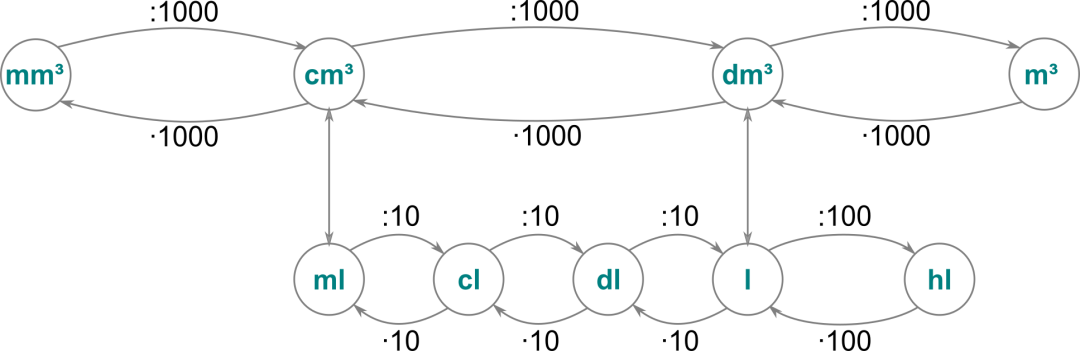 Nafotit a poslat následující příklady:1) Převeďte na uvedené jednotky:36 450 mm3 ( dl )0,00589 m3 ( ml )761 dl ( cm3 )0,2 hl ( cm3 ) 2) Vypočítej, kolik metrů čtverečných plechu je potřeba na výrobu nádoby tvaru čtyřbokého hranolu s podstavou rovnoramenného lichoběžníku o délce základen 5,3 m  a  2,7 m, o délce ramen 3,2 m a výšce podstavy 2,9 m. Výška celého hranolu je 4,6 m.Vypočítej, kolik hektolitrů vody by se do takového hranolu vešlo.